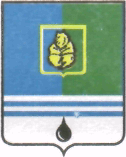 ПОСТАНОВЛЕНИЕАДМИНИСТРАЦИИ  ГОРОДА  КОГАЛЫМАХанты-Мансийского автономного округа - ЮгрыО назначении публичных слушаний по проекту решения Думы городаКогалыма «О внесении изменений в решение Думы города Когалымаот 29.06.2009 №390-ГД»Руководствуясь статьями 31, 32, 33 Градостроительного кодекса Российской Федерации, частью 3 статьи 28 Федерального закона от 06.10.2003 №131-ФЗ «Об общих принципах организации местного самоуправления в Российской Федерации», Уставом города Когалыма, решением Думы города Когалыма от 24.03.2017 №74-ГД «Об утверждении Порядка организации и проведения публичных слушаний в городе Когалыме», в целях обеспечения участия населения города Когалыма в осуществлении местного самоуправления:1. Назначить:1.1. Публичные слушания по проекту решения Думы города Когалыма «О внесении изменений в решение Думы города Когалыма от 29.06.2009 №390-ГД» согласно приложению 1 к настоящему постановлению на 19 июня 2017 года.Место проведения -  здание Администрации города Когалыма по улице Дружбы народов, 7, кабинет 300.Время начала публичных слушаний - в 18.00 часов по местному времени.1.2. Председательствующим на публичных слушаниях - первого заместителя главы города Когалыма Р.Я.Ярема.1.3. Секретарем публичных слушаний - специалиста-эксперта отдела архитектуры и градостроительства Администрации города Когалыма Л.Ю.Дворникову.2. Определить ответственным за подготовку и проведение публичных слушаний Комиссию по подготовке проекта правил землепользования и застройки на территории города Когалыма (начальник отдела архитектуры и градостроительства В.С.Лаишевцев).3. Утвердить Порядок учета предложений по проекту решения Думы города Когалыма «О внесении изменений в решение Думы города Когалыма от 29.06.2009 №390-ГД» и участия граждан в его обсуждении согласно приложению 2 к настоящему постановлению.4. Опубликовать настоящее постановление и приложения к нему в газете «Когалымский вестник» и разместить на официальном сайте Администрации города Когалыма в информационно-телекоммуникационной сети «Интернет» (www.admkogalym.ru).5. Контроль за выполнением настоящего постановления оставляю за собой.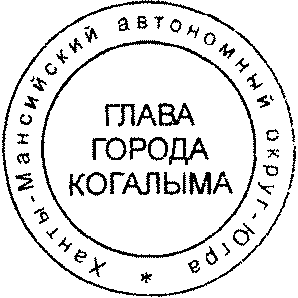 Глава города Когалыма						Н.Н.ПальчиковСогласовано:пер. зам. главы г.Когалыма				Р.Я.Яремазам. председателя КУМИ				М.В.Лучицкаяначальник ОО ЮУ					С.В.Пановаи.о. начальник ОАиГ					Е.В.Егороваспец.-эксперт Думы г. Когалыма			Е.А.МакшаковаПодготовлено:спец.-эксперт ОАиГ					Л.Ю.ДворниковаРазослать: КУМИ; ЮУ; МКУ «УОДОМС»; ОКОС; ОАиГ; МКУ «УКС г. Когалыма», газета «Когалымский вестник», прокуратура г. Когалыма.Приложение 1к постановлению Администрациигорода Когалымаот 14.04.2017 №761Проект вносится главой города Когалыма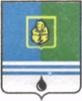 РЕШЕНИЕДУМЫ ГОРОДА КОГАЛЫМАХанты-Мансийского автономного округа - ЮгрыОт «___»________________20___г.                                                       №_______ О внесении измененийв решение Думы города Когалымаот 29.06.2009 №390-ГДВ соответствии со статьями 31, 32, 33 Градостроительного кодекса Российской Федерации, статьей 1 Федерального закона от 03.07.2016      №373-ФЗ «О внесении изменений в Градостроительный кодекс Российской Федерации, отдельные законодательные акты Российской Федерации в части совершенствования регулирования подготовки, согласования и утверждения документации по планировке территории и обеспечения комплексного и устойчивого развития территорий и признании утратившими силу отдельных положений законодательных актов Российской Федерации», рассмотрев изменения в Правила землепользования и застройки территории города Когалыма, утвержденные решением Думы города Когалыма от 29.06.2009 №390-ГД, учитывая результаты публичных слушаний от 19.06.2017, Дума города Когалыма РЕШИЛА:1. В решение Думы города Когалыма от 29.06.2009 №390-ГД «Об утверждении правил землепользования и застройки  территории города Когалыма» (далее – Правила) внести следующее изменение:1.1. абзац четвертый статьи 1 главы 1 Правил изложить в следующей редакции:«Градостроительный регламент – устанавливаемые в пределах границ соответствующей территориальной зоны виды разрешенного использования земельных участков, равно как всего, что находится над и под поверхностью земельных участков и используется в процессе их застройки и последующей эксплуатации объектов капитального строительства, предельные (минимальные и (или) максимальные) размеры земельных участков и предельные параметры разрешенного строительства, реконструкции объектов капитального строительства, ограничения использования земельных участков и объектов капитального строительства, а также применительно к территориям, в границах которых предусматривается осуществление деятельности по комплексному и устойчивому развитию территории, расчетные показатели минимально допустимого уровня обеспеченности соответствующей территории объектами коммунальной, транспортной, социальной инфраструктур и расчетные показатели максимально допустимого уровня территориальной доступности указанных объектов для населения»;1.2. В статье 6 главы 1 Правил:1.2.1. в наименовании слова «Комиссия по землепользованию и застройке» заменить словами «Комиссия по подготовке проекта правил землепользования и застройки на территории города Когалыма»;1.2.2. в части 1 слова «Комиссия по землепользованию и застройке городского округа Когалыма» заменить словами «Комиссия по подготовке проекта правил землепользования и застройки на территории города Когалыма»;1.2.3. в части 2 слова «Положением о Комиссии по землепользованию и застройке, утверждаемым постановлением главы города Когалыма» заменить словами «Порядком о Комиссии по подготовке проекта Правил землепользования и застройки на территории города Когалыма, утверждаемым постановлением Администрации города Когалыма»;1.3. в абзаце первом части 6 статьи 10 главы 3, части 2 статьи 12 главы 4, части 6 статьи 15 главы 5 Правил слова «Комиссия по землепользованию и застройке» заменить словами «Комиссия по подготовке проекта правил землепользования и застройки на территории города Когалыма» в соответствующих падежах;1.4. в части 2 статьи 9 главы 3, части 6 статьи 24 главы 7 Правил слова «Комиссия по вопросам регулирования землепользования и застройки» заменить словами «Комиссия по подготовке проекта правил землепользования и застройки на территории города Когалыма» в соответствующих падежах;1.5. По тексту Правил слова «глава Администрации города Когалыма», «глава администрации» заменить словами «глава города Когалыма» в соответствующих падежах.2. Опубликовать настоящее решение в газете «Когалымский вестник».Председатель 					Глава Думы города Когалыма				города Когалыма_____________А.Ю.Говорищева		__________Н.Н.ПальчиковПриложение 2к постановлению Администрациигорода Когалымаот 14.04.2017 №761ПОРЯДОКучёта предложений по проекту решения Думы города Когалыма«О внесении изменений в решение Думы города Когалыма от 29.06.2009 №390-ГД» и участия граждан в его обсуждении1. Предложения по проекту решения Думы города Когалыма «О внесении изменений в решение Думы города Когалыма от 29.06.2009 №390-ГД» (далее – проект решения) принимаются со дня принятия решения о проведении публичных слушаний до подписания протокола публичных слушаний.В том случае, если предложения поступили после проведения публичных слушаний по проекту решения, они подлежат рассмотрению Комиссией по подготовке проекта правил землепользования и застройки на территории города Когалыма.2. Предложения и замечания по существу проекта решения представляются в Комиссию по подготовке проекта правил землепользования и застройки на территории города Когалыма в письменной форме (в Администрацию города Когалыма по адресу: город Когалым, улица Дружбы народов, дом 7) или в форме электронного документа на указанный в информационном сообщении о проведении публичных слушаний электронный адрес с указанием фамилии, имени, отчества (последнее – при наличии), даты рождения, адреса места жительства и контактного телефона жителя города, внесшего предложения по обсуждаемому проекту. Если инициатором предложения выступает коллектив граждан по месту работу или по месту жительства, то предложения оформляются в виде протокола соответствующего собрания с указанием времени, даты, места проведения собрания, подписанного председательствующим и секретарём собрания.3. Поступающие предложения подлежат обязательной регистрации в журнале учёта предложений по проектам муниципальных правовых актов и направлению в Комиссию по подготовке проекта правил землепользования и застройки на территории города Когалыма.4. Все поступившие предложения по проекту решения подлежат рассмотрению и обсуждению на публичных слушаниях, а в случае, указанном в пункте 1 настоящего Порядка, - рассмотрению Комиссией по подготовке проекта правил землепользования и застройки на территории города Когалыма5. Результат рассмотрения и обсуждения письменных и устных предложений заинтересованных лиц по проекту решения подлежит включению в заключение Комиссии по подготовке проекта правил землепользования и застройки на территории города Когалыма.___________________________От  «14»апреля2017г. № 761